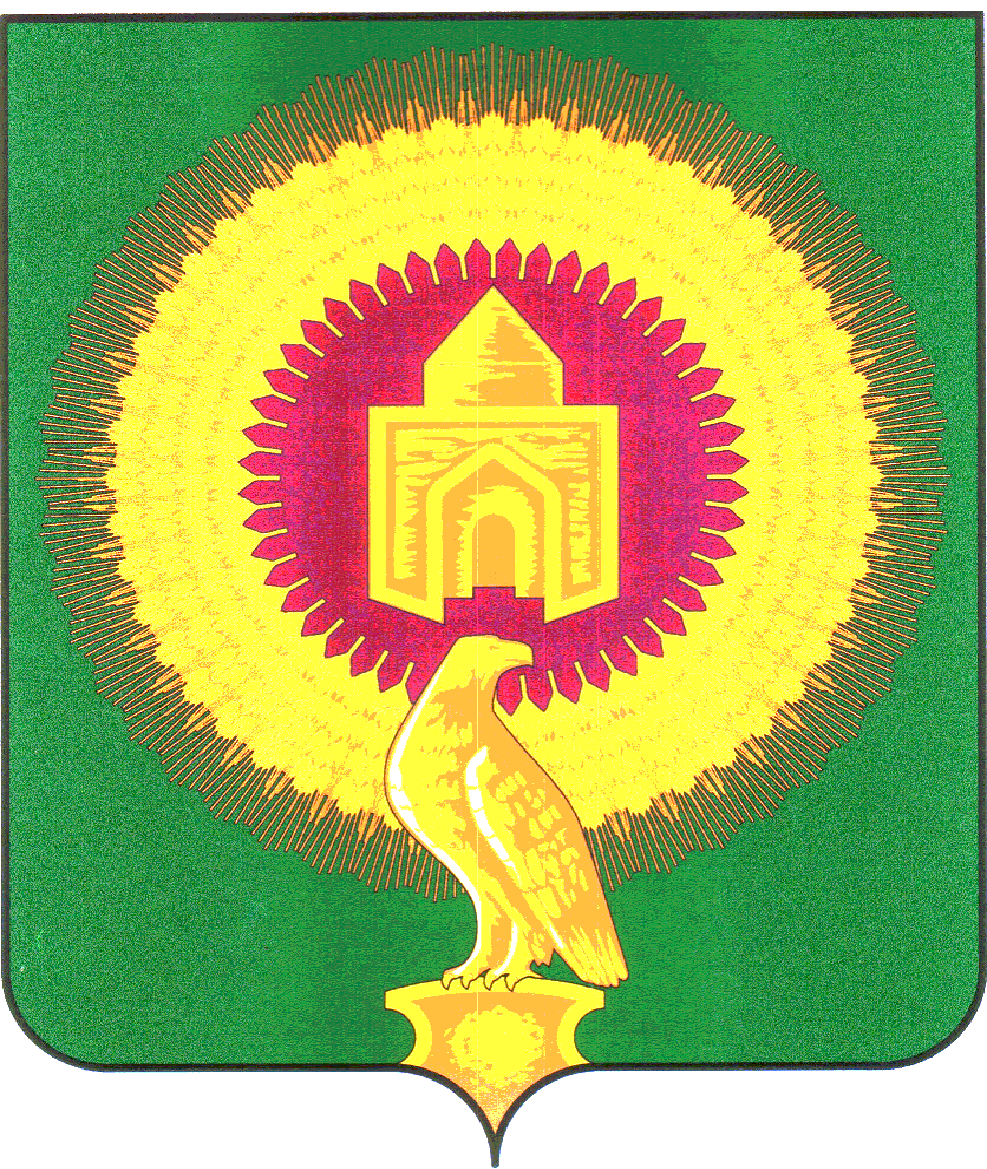 СОВЕТ ДЕПУТАТОВКАТЕНИНСКОГО СЕЛЬСКОГО ПОСЕЛЕНИЯВАРНЕНСКОГО МУНИЦИПАЛЬНОГО РАЙОНАЧЕЛЯБИНСКОЙ ОБЛАСТИРЕШЕНИЕот 29 марта 2019 года      № 2Об  исполнении бюджетаКатенинского сельского поселенияза 1 квартал 2019 года Заслушав доклад бухгалтера К.Б.Ерекеновой «Об  исполнении  бюджета Катенинского сельского поселения за 1 квартал 2019 года», Совет депутатов Катенинского сельского поселения РЕШАЕТ:1. Утвердить отчет об исполнении бюджета Катенинского сельского поселения за 1 квартал 2019 года по доходам в сумме 2600,87 тыс. рублей, по расходам в сумме 2572,95 тыс. рублей с превышением расходов над доходами (дефицит бюджета Катенинского сельского поселения) в сумме 27,92 тыс. рублей со следующими показателями: - по доходам бюджета Катенинского сельского поселения за 1 квартал 2019 года согласно приложению 1; - по расходам бюджета Катенинского сельского поселения по ведомственной структуре расходов бюджета за 1 квартал 2019 года согласно приложению 2; - по расходам бюджета Катенинского сельского поселения по разделам, подразделам, целевым статьям и видам расходов классификации расходов бюджетов за 1 квартал 2019 года согласно приложению 3;- по источникам внутреннего финансирования дефицита бюджета Катенинского сельского поселения за 1 квартал 2019 года согласно приложению 4. 	2. Настоящее решение вступает в силу со дня его подписания и обнародования.Глава  Катенинского сельского поселения	В.М.НиколаевПредседатель Совета депутатов	И.И.КозленкоПриложение № 1к решению Совета депутатов Катенинского сельского поселения «Об исполнении бюджета Катенинского сельского поселения за 1 квартал  2019 года»от 29 марта 2019 года  № 2Доходы бюджета Катенинского сельского поселения за 1 квартал 2019 годатыс.рублейПриложение № 2к решению Совета депутатов Катенинского сельского поселения «Об исполнении бюджета Катенинского сельского поселения за 1 квартал  2019 года»от 29 марта 2019 года  № 2Расходы бюджета Катенинского сельского поселения за 1 квартал 2019 года по ведомственной структуре расходов бюджета	                                                                                                                                             тыс.рублейПриложение № 3к решению Совета депутатов Катенинского сельского поселения «Об исполнении бюджета Катенинского сельского поселения за 1 квартал  2019 года»от 29 марта 2019 года  № 2Расходы бюджета сельского поселения за 1 квартал  2019 года по разделам, подразделам, целевым статьям и видам расходов классификации расходов бюджета Катенинского сельского поселениятыс.рублейПриложение № 4к решению Совета депутатов Катенинского сельского поселения «Об исполнении бюджета Катенинского сельского поселения за 1 квартал  2019 года»от 29 марта 2019 года  № 2Источники внутреннего финансирования дефицита бюджета Катенинского сельского поселения за 1 квартал 2019 годатыс. рублейГл. администраторКВДНаименование КВДЗачисленоИтого2 600,871821 649,351821.01.02010.01.1000.110Налог на доходы физических лиц с доходов, источником которых является налоговый агент, за исключением доходов, в отношении которых исчисление и уплата налога осуществляются в соответствии со статьями 227, 227.1 и 228 Налогового кодекса Российской Федерации (сумма платежа (перерасчеты, недоимка и задолженность по соответствующему платежу, в том числе по отмененному)1 005,791821.01.02010.01.2100.110Налог на доходы физических лиц с доходов, источником которых является налоговый агент, за исключением доходов, в отношении которых исчисление и уплата налога осуществляются в соответствии со статьями 227, 227.1 и 228 Налогового кодекса Российской Федерации (пени по соответствующему платежу)0,271821.01.02030.01.1000.110Налог на доходы физических лиц с доходов, полученных физическими лицами в соответствии со статьей 228 Налогового кодекса Российской Федерации (сумма платежа (перерасчеты, недоимка и задолженность по соответствующему платежу, в том числе по отмененному)0,011821.01.02030.01.2100.110Налог на доходы физических лиц с доходов, полученных физическими лицами в соответствии со статьей 228 Налогового кодекса Российской Федерации (пени по соответствующему платежу)0,481821.01.02030.01.3000.110Налог на доходы физических лиц с доходов, полученных физическими лицами в соответствии со статьей 228 Налогового кодекса Российской Федерации (суммы денежных взысканий (штрафов) по соответствующему платежу согласно законодательству Российской Федерации)0,781821.05.03010.01.1000.110Единый сельскохозяйственный налог (сумма платежа (перерасчеты, недоимка и задолженность по соответствующему платежу, в том числе по отмененному)23,141821.06.01030.10.1000.110Налог на имущество физических лиц, взимаемый по ставкам, применяемым к объектам налогообложения, расположенным в границах сельских поселений (сумма платежа (перерасчеты, недоимка и задолженность по соответствующему платежу, в том числе по отмененному)7,951821.06.01030.10.2100.110Налог на имущество физических лиц, взимаемый по ставкам, применяемым к объектам налогообложения, расположенным в границах сельских поселений (пени по соответствующему платежу)0,451821.06.06033.10.1000.110Земельный налог с организаций, обладающих земельным участком, расположенным в границах сельских поселений (сумма платежа (перерасчеты, недоимка и задолженность по соответствующему платежу, в том числе по отмененному)621,921821.06.06043.10.1000.110Земельный налог с физических лиц, обладающих земельным участком, расположенным в границах сельских поселений (сумма платежа (перерасчеты, недоимка и задолженность по соответствующему платежу, в том числе по отмененному)-12,631821.06.06043.10.2100.110Земельный налог с физических лиц, обладающих земельным участком, расположенным в границах сельских поселений (пени по соответствующему платежу)1,20842951,528421.11.05075.10.0000.120Доходы от сдачи в аренду имущества, составляющего казну сельских поселений (за исключением земельных участков)0,178421.13.02995.10.0000.130Прочие доходы от компенсации затрат бюджетов сельских поселений24,208422.02.15001.10.0000.150Дотации бюджетам сельских поселений на выравнивание бюджетной обеспеченности374,008422.02.15002.10.0000.150Дотации бюджетам сельских поселений на поддержку мер по обеспечению сбалансированности бюджетов499,408422.02.30024.10.0000.150Субвенции бюджетам сельских поселений на выполнение передаваемых полномочий субъектов Российской Федерации24,358422.02.35118.10.0000.150Субвенции бюджетам сельских поселений на осуществление первичного воинского учета на территориях, где отсутствуют военные комиссариаты29,40Наименование кодаКВСРКФСРКЦСРКВРСуммаИтого2 572,95Администрация Катенинского сельского поселения Варненского муниципального района Челябинской области8422 572,95ОБЩЕГОСУДАРСТВЕННЫЕ ВОПРОСЫ8420100743,98Расходы на выплаты персоналу в целях обеспечения выполнения функций государственными (муниципальными) органами, казенными учреждениями, органами управления государственными внебюджетными фондами84201029900420301100141,93Расходы на выплаты персоналу в целях обеспечения выполнения функций государственными (муниципальными) органами, казенными учреждениями, органами управления государственными внебюджетными фондами84201049900420401100199,21Закупка товаров, работ и услуг для обеспечения государственных (муниципальных) нужд84201049900420401200270,31Межбюджетные трансферты842010499004204015000,51Расходы на выплаты персоналу в целях обеспечения выполнения функций государственными (муниципальными) органами, казенными учреждениями, органами управления государственными внебюджетными фондами84201069900420401100132,01НАЦИОНАЛЬНАЯ ОБОРОНА842020025,39Расходы на выплаты персоналу в целях обеспечения выполнения функций государственными (муниципальными) органами, казенными учреждениями, органами управления государственными внебюджетными фондами8420203194005118010025,39НАЦИОНАЛЬНАЯ БЕЗОПАСНОСТЬ И ПРАВООХРАНИТЕЛЬНАЯ ДЕЯТЕЛЬНОСТЬ8420300291,52Расходы на выплаты персоналу в целях обеспечения выполнения функций государственными (муниципальными) органами, казенными учреждениями, органами управления государственными внебюджетными фондами8420310715000000010099,15Закупка товаров, работ и услуг для обеспечения государственных (муниципальных) нужд84203107150000000200192,37ЖИЛИЩНО-КОММУНАЛЬНОЕ ХОЗЯЙСТВО8420500447,33Закупка товаров, работ и услуг для обеспечения государственных (муниципальных) нужд84205039906000100200394,20Закупка товаров, работ и услуг для обеспечения государственных (муниципальных) нужд8420503990600050020053,12КУЛЬТУРА, КИНЕМАТОГРАФИЯ8420800950,46Расходы на выплаты персоналу в целях обеспечения выполнения функций государственными (муниципальными) органами, казенными учреждениями, органами управления государственными внебюджетными фондами84208019904409901100501,68Закупка товаров, работ и услуг для обеспечения государственных (муниципальных) нужд84208019904409901200448,78СОЦИАЛЬНАЯ ПОЛИТИКА842100024,35Социальное обеспечение и иные выплаты населению8421003282002838030024,35ФИЗИЧЕСКАЯ КУЛЬТУРА И СПОРТ842110089,93Закупка товаров, работ и услуг для обеспечения государственных (муниципальных) нужд8421101707000000020020,00Закупка товаров, работ и услуг для обеспечения государственных (муниципальных) нужд8421101990094870020069,93Наименование кодаКФСРКЦСРКВРСуммаИтого2 572,95ОБЩЕГОСУДАРСТВЕННЫЕ ВОПРОСЫ0100743,98Расходы на выплаты персоналу в целях обеспечения выполнения функций государственными (муниципальными) органами, казенными учреждениями, органами управления государственными внебюджетными фондами01029900420301100141,93Расходы на выплаты персоналу в целях обеспечения выполнения функций государственными (муниципальными) органами, казенными учреждениями, органами управления государственными внебюджетными фондами01049900420401100199,21Закупка товаров, работ и услуг для обеспечения государственных (муниципальных) нужд01049900420401200270,31Межбюджетные трансферты010499004204015000,51Расходы на выплаты персоналу в целях обеспечения выполнения функций государственными (муниципальными) органами, казенными учреждениями, органами управления государственными внебюджетными фондами01069900420401100132,01НАЦИОНАЛЬНАЯ ОБОРОНА020025,39Расходы на выплаты персоналу в целях обеспечения выполнения функций государственными (муниципальными) органами, казенными учреждениями, органами управления государственными внебюджетными фондами0203194005118010025,39НАЦИОНАЛЬНАЯ БЕЗОПАСНОСТЬ И ПРАВООХРАНИТЕЛЬНАЯ ДЕЯТЕЛЬНОСТЬ0300291,52Расходы на выплаты персоналу в целях обеспечения выполнения функций государственными (муниципальными) органами, казенными учреждениями, органами управления государственными внебюджетными фондами0310715000000010099,15Закупка товаров, работ и услуг для обеспечения государственных (муниципальных) нужд03107150000000200192,37ЖИЛИЩНО-КОММУНАЛЬНОЕ ХОЗЯЙСТВО0500447,33Закупка товаров, работ и услуг для обеспечения государственных (муниципальных) нужд05039906000100200394,20Закупка товаров, работ и услуг для обеспечения государственных (муниципальных) нужд0503990600050020053,12КУЛЬТУРА, КИНЕМАТОГРАФИЯ0800950,46Расходы на выплаты персоналу в целях обеспечения выполнения функций государственными (муниципальными) органами, казенными учреждениями, органами управления государственными внебюджетными фондами08019904409901100501,68Закупка товаров, работ и услуг для обеспечения государственных (муниципальных) нужд08019904409901200448,78СОЦИАЛЬНАЯ ПОЛИТИКА100024,35Социальное обеспечение и иные выплаты населению1003282002838030024,35ФИЗИЧЕСКАЯ КУЛЬТУРА И СПОРТ110089,93Закупка товаров, работ и услуг для обеспечения государственных (муниципальных) нужд1101707000000020020,00Закупка товаров, работ и услуг для обеспечения государственных (муниципальных) нужд1101990094870020069,93Код бюджетной классификации Российской ФедерацииНаименование источника средствСумма000 01 00 00 00 00 0000 000Источники внутреннего финансирования дефицитов бюджетов-27,92000 01 05 00 00 00 0000 000Изменение остатков средств на счетах по учёту средств бюджета-27,92